ENDS: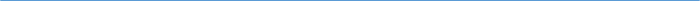 Barton Core Priorities/Strategic Plan Goals AGENDA/MINUTESAGENDA/MINUTESTeam NamePrograms, Topics & Processes (PTP)Date11/28/2018Time10:30 am – 12:00 pmLocationA-113/ZoomFacilitatorFacilitatorElaine SimmonsElaine SimmonsElaine SimmonsElaine SimmonsElaine SimmonsRecorderSarah Riegel Sarah Riegel Sarah Riegel Sarah Riegel Team membersTeam membersTeam membersTeam membersTeam membersTeam membersTeam membersTeam membersTeam membersTeam membersPresent  XAbsent   OPresent  XAbsent   OxAshley AndersonAshley AndersonoErin EggersxKathy KottasKathy KottasKathy KottasxxJeff MillsxWhitney AsherWhitney AsherxMary FoleyxKaren KratzerKaren KratzerKaren KratzerxxMyrna PerkinsxKrystall BarnesKrystall BarnesxJane HowardxKarly LittleKarly LittleKarly LittlexxSamantha StuederxTana CooperTana CooperxBrian HoweoAngie MaddyAngie MaddyAngie MaddyooKurt TealxLori CrowtherLori CrowtheroJudy JacobsxClaudia MatherClaudia MatherClaudia MatherxxRay WillisxCaicey CrutcherCaicey CrutcherEx-Officio membersEx-Officio membersEx-Officio membersEx-Officio membersEx-Officio membersEx-Officio membersEx-Officio membersEx-Officio membersEx-Officio membersEx-Officio membersEx-Officio membersEx-Officio membersxRita AndressRita AndressoCarol MurphyoDee Ann SmithDee Ann SmithDee Ann SmithxxJenna WornkeyoNicole BergerNicole BergerxDenise SchreiberoBrandon SteinertBrandon SteinertBrandon SteinertGuestsGuestsGuestsGuestsGuestsGuestsGuestsGuestsGuestsGuestsGuestsGuestsxLatoya HillLatoya HillxTerri MebanexLindsay HolmesLindsay HolmesTopics/NotesTopics/NotesTopics/NotesTopics/NotesTopics/NotesTopics/NotesTopics/NotesTopics/NotesTopics/NotesTopics/NotesTopics/NotesReporterExecutive Summary:  Hazardous Materials Management Program (AAS and Certificate)Advisory committee recommended change to remove HZMT 1934 and replace with HZMT 1903 – same number of credit hoursExecutive Summary:  Hazardous Materials Management Program (AAS and Certificate)Advisory committee recommended change to remove HZMT 1934 and replace with HZMT 1903 – same number of credit hoursExecutive Summary:  Hazardous Materials Management Program (AAS and Certificate)Advisory committee recommended change to remove HZMT 1934 and replace with HZMT 1903 – same number of credit hoursExecutive Summary:  Hazardous Materials Management Program (AAS and Certificate)Advisory committee recommended change to remove HZMT 1934 and replace with HZMT 1903 – same number of credit hoursExecutive Summary:  Hazardous Materials Management Program (AAS and Certificate)Advisory committee recommended change to remove HZMT 1934 and replace with HZMT 1903 – same number of credit hoursExecutive Summary:  Hazardous Materials Management Program (AAS and Certificate)Advisory committee recommended change to remove HZMT 1934 and replace with HZMT 1903 – same number of credit hoursExecutive Summary:  Hazardous Materials Management Program (AAS and Certificate)Advisory committee recommended change to remove HZMT 1934 and replace with HZMT 1903 – same number of credit hoursExecutive Summary:  Hazardous Materials Management Program (AAS and Certificate)Advisory committee recommended change to remove HZMT 1934 and replace with HZMT 1903 – same number of credit hoursExecutive Summary:  Hazardous Materials Management Program (AAS and Certificate)Advisory committee recommended change to remove HZMT 1934 and replace with HZMT 1903 – same number of credit hoursExecutive Summary:  Hazardous Materials Management Program (AAS and Certificate)Advisory committee recommended change to remove HZMT 1934 and replace with HZMT 1903 – same number of credit hoursExecutive Summary:  Hazardous Materials Management Program (AAS and Certificate)Advisory committee recommended change to remove HZMT 1934 and replace with HZMT 1903 – same number of credit hoursLindsay HolmesExecutive Summary: Occupational Safety & Health Program (AAS)Advisory committee recommended change to remove HZMT 1934 and replace with HZMT 1903 – same number of credit hoursExecutive Summary: Occupational Safety & Health Program (AAS)Advisory committee recommended change to remove HZMT 1934 and replace with HZMT 1903 – same number of credit hoursExecutive Summary: Occupational Safety & Health Program (AAS)Advisory committee recommended change to remove HZMT 1934 and replace with HZMT 1903 – same number of credit hoursExecutive Summary: Occupational Safety & Health Program (AAS)Advisory committee recommended change to remove HZMT 1934 and replace with HZMT 1903 – same number of credit hoursExecutive Summary: Occupational Safety & Health Program (AAS)Advisory committee recommended change to remove HZMT 1934 and replace with HZMT 1903 – same number of credit hoursExecutive Summary: Occupational Safety & Health Program (AAS)Advisory committee recommended change to remove HZMT 1934 and replace with HZMT 1903 – same number of credit hoursExecutive Summary: Occupational Safety & Health Program (AAS)Advisory committee recommended change to remove HZMT 1934 and replace with HZMT 1903 – same number of credit hoursExecutive Summary: Occupational Safety & Health Program (AAS)Advisory committee recommended change to remove HZMT 1934 and replace with HZMT 1903 – same number of credit hoursExecutive Summary: Occupational Safety & Health Program (AAS)Advisory committee recommended change to remove HZMT 1934 and replace with HZMT 1903 – same number of credit hoursExecutive Summary: Occupational Safety & Health Program (AAS)Advisory committee recommended change to remove HZMT 1934 and replace with HZMT 1903 – same number of credit hoursExecutive Summary: Occupational Safety & Health Program (AAS)Advisory committee recommended change to remove HZMT 1934 and replace with HZMT 1903 – same number of credit hoursLindsay HolmesExecutive Summary: Military Logistic Program (Certificate)Army has decided to change up the curriculum for military schoolsRemove MLTR 1061 and MLTR 1796Change the credit hours of MLTR 1626 from 3 to 4Change the credit hours of MLTR 1627 from 2 to 1.5Executive Summary: Military Logistic Program (Certificate)Army has decided to change up the curriculum for military schoolsRemove MLTR 1061 and MLTR 1796Change the credit hours of MLTR 1626 from 3 to 4Change the credit hours of MLTR 1627 from 2 to 1.5Executive Summary: Military Logistic Program (Certificate)Army has decided to change up the curriculum for military schoolsRemove MLTR 1061 and MLTR 1796Change the credit hours of MLTR 1626 from 3 to 4Change the credit hours of MLTR 1627 from 2 to 1.5Executive Summary: Military Logistic Program (Certificate)Army has decided to change up the curriculum for military schoolsRemove MLTR 1061 and MLTR 1796Change the credit hours of MLTR 1626 from 3 to 4Change the credit hours of MLTR 1627 from 2 to 1.5Executive Summary: Military Logistic Program (Certificate)Army has decided to change up the curriculum for military schoolsRemove MLTR 1061 and MLTR 1796Change the credit hours of MLTR 1626 from 3 to 4Change the credit hours of MLTR 1627 from 2 to 1.5Executive Summary: Military Logistic Program (Certificate)Army has decided to change up the curriculum for military schoolsRemove MLTR 1061 and MLTR 1796Change the credit hours of MLTR 1626 from 3 to 4Change the credit hours of MLTR 1627 from 2 to 1.5Executive Summary: Military Logistic Program (Certificate)Army has decided to change up the curriculum for military schoolsRemove MLTR 1061 and MLTR 1796Change the credit hours of MLTR 1626 from 3 to 4Change the credit hours of MLTR 1627 from 2 to 1.5Executive Summary: Military Logistic Program (Certificate)Army has decided to change up the curriculum for military schoolsRemove MLTR 1061 and MLTR 1796Change the credit hours of MLTR 1626 from 3 to 4Change the credit hours of MLTR 1627 from 2 to 1.5Executive Summary: Military Logistic Program (Certificate)Army has decided to change up the curriculum for military schoolsRemove MLTR 1061 and MLTR 1796Change the credit hours of MLTR 1626 from 3 to 4Change the credit hours of MLTR 1627 from 2 to 1.5Executive Summary: Military Logistic Program (Certificate)Army has decided to change up the curriculum for military schoolsRemove MLTR 1061 and MLTR 1796Change the credit hours of MLTR 1626 from 3 to 4Change the credit hours of MLTR 1627 from 2 to 1.5Executive Summary: Military Logistic Program (Certificate)Army has decided to change up the curriculum for military schoolsRemove MLTR 1061 and MLTR 1796Change the credit hours of MLTR 1626 from 3 to 4Change the credit hours of MLTR 1627 from 2 to 1.5Terri MebaneExecutive Summary:  Military Leadership Program (Certificate)Remove BUSI 1751, MLTR 1765 and MLTR 1800Change the credit hours of MLTR 1815 from 2 to 3Executive Summary:  Military Leadership Program (Certificate)Remove BUSI 1751, MLTR 1765 and MLTR 1800Change the credit hours of MLTR 1815 from 2 to 3Executive Summary:  Military Leadership Program (Certificate)Remove BUSI 1751, MLTR 1765 and MLTR 1800Change the credit hours of MLTR 1815 from 2 to 3Executive Summary:  Military Leadership Program (Certificate)Remove BUSI 1751, MLTR 1765 and MLTR 1800Change the credit hours of MLTR 1815 from 2 to 3Executive Summary:  Military Leadership Program (Certificate)Remove BUSI 1751, MLTR 1765 and MLTR 1800Change the credit hours of MLTR 1815 from 2 to 3Executive Summary:  Military Leadership Program (Certificate)Remove BUSI 1751, MLTR 1765 and MLTR 1800Change the credit hours of MLTR 1815 from 2 to 3Executive Summary:  Military Leadership Program (Certificate)Remove BUSI 1751, MLTR 1765 and MLTR 1800Change the credit hours of MLTR 1815 from 2 to 3Executive Summary:  Military Leadership Program (Certificate)Remove BUSI 1751, MLTR 1765 and MLTR 1800Change the credit hours of MLTR 1815 from 2 to 3Executive Summary:  Military Leadership Program (Certificate)Remove BUSI 1751, MLTR 1765 and MLTR 1800Change the credit hours of MLTR 1815 from 2 to 3Executive Summary:  Military Leadership Program (Certificate)Remove BUSI 1751, MLTR 1765 and MLTR 1800Change the credit hours of MLTR 1815 from 2 to 3Executive Summary:  Military Leadership Program (Certificate)Remove BUSI 1751, MLTR 1765 and MLTR 1800Change the credit hours of MLTR 1815 from 2 to 3Terri MebaneExecutive Summary:  Pharmacy Technician ProgramRecommend to change the English requirement since most students have already taken English Comp I and not Business English prior to entering the programAdd English Comp I as an optionCurriculum guide will read English Comp I OR Business EnglishExecutive Summary:  Pharmacy Technician ProgramRecommend to change the English requirement since most students have already taken English Comp I and not Business English prior to entering the programAdd English Comp I as an optionCurriculum guide will read English Comp I OR Business EnglishExecutive Summary:  Pharmacy Technician ProgramRecommend to change the English requirement since most students have already taken English Comp I and not Business English prior to entering the programAdd English Comp I as an optionCurriculum guide will read English Comp I OR Business EnglishExecutive Summary:  Pharmacy Technician ProgramRecommend to change the English requirement since most students have already taken English Comp I and not Business English prior to entering the programAdd English Comp I as an optionCurriculum guide will read English Comp I OR Business EnglishExecutive Summary:  Pharmacy Technician ProgramRecommend to change the English requirement since most students have already taken English Comp I and not Business English prior to entering the programAdd English Comp I as an optionCurriculum guide will read English Comp I OR Business EnglishExecutive Summary:  Pharmacy Technician ProgramRecommend to change the English requirement since most students have already taken English Comp I and not Business English prior to entering the programAdd English Comp I as an optionCurriculum guide will read English Comp I OR Business EnglishExecutive Summary:  Pharmacy Technician ProgramRecommend to change the English requirement since most students have already taken English Comp I and not Business English prior to entering the programAdd English Comp I as an optionCurriculum guide will read English Comp I OR Business EnglishExecutive Summary:  Pharmacy Technician ProgramRecommend to change the English requirement since most students have already taken English Comp I and not Business English prior to entering the programAdd English Comp I as an optionCurriculum guide will read English Comp I OR Business EnglishExecutive Summary:  Pharmacy Technician ProgramRecommend to change the English requirement since most students have already taken English Comp I and not Business English prior to entering the programAdd English Comp I as an optionCurriculum guide will read English Comp I OR Business EnglishExecutive Summary:  Pharmacy Technician ProgramRecommend to change the English requirement since most students have already taken English Comp I and not Business English prior to entering the programAdd English Comp I as an optionCurriculum guide will read English Comp I OR Business EnglishExecutive Summary:  Pharmacy Technician ProgramRecommend to change the English requirement since most students have already taken English Comp I and not Business English prior to entering the programAdd English Comp I as an optionCurriculum guide will read English Comp I OR Business EnglishKathy KottasLatoya HillGeneral Education Proposal/Board Meeting Results (keep on agenda each month)Next Steps for PTP: Advisement, Website, Curriculum Guides, Degree Works, Catalog, Bulletin of Classes, KBOR, etc.Grandfather StatusImplementation Timeline: Implementation by April 1, 2020 – Effective 2020-2021LICC SubcommitteeIdentified General Education courses, transferability, slot courses into new format, etc.Goal is to be done by April 2019At January LICC meeting a sub-team will be establishedConcourse (New Syllabus Software) – Parallel ProjectBoard Approved on 11/27/18General Education Proposal/Board Meeting Results (keep on agenda each month)Next Steps for PTP: Advisement, Website, Curriculum Guides, Degree Works, Catalog, Bulletin of Classes, KBOR, etc.Grandfather StatusImplementation Timeline: Implementation by April 1, 2020 – Effective 2020-2021LICC SubcommitteeIdentified General Education courses, transferability, slot courses into new format, etc.Goal is to be done by April 2019At January LICC meeting a sub-team will be establishedConcourse (New Syllabus Software) – Parallel ProjectBoard Approved on 11/27/18General Education Proposal/Board Meeting Results (keep on agenda each month)Next Steps for PTP: Advisement, Website, Curriculum Guides, Degree Works, Catalog, Bulletin of Classes, KBOR, etc.Grandfather StatusImplementation Timeline: Implementation by April 1, 2020 – Effective 2020-2021LICC SubcommitteeIdentified General Education courses, transferability, slot courses into new format, etc.Goal is to be done by April 2019At January LICC meeting a sub-team will be establishedConcourse (New Syllabus Software) – Parallel ProjectBoard Approved on 11/27/18General Education Proposal/Board Meeting Results (keep on agenda each month)Next Steps for PTP: Advisement, Website, Curriculum Guides, Degree Works, Catalog, Bulletin of Classes, KBOR, etc.Grandfather StatusImplementation Timeline: Implementation by April 1, 2020 – Effective 2020-2021LICC SubcommitteeIdentified General Education courses, transferability, slot courses into new format, etc.Goal is to be done by April 2019At January LICC meeting a sub-team will be establishedConcourse (New Syllabus Software) – Parallel ProjectBoard Approved on 11/27/18General Education Proposal/Board Meeting Results (keep on agenda each month)Next Steps for PTP: Advisement, Website, Curriculum Guides, Degree Works, Catalog, Bulletin of Classes, KBOR, etc.Grandfather StatusImplementation Timeline: Implementation by April 1, 2020 – Effective 2020-2021LICC SubcommitteeIdentified General Education courses, transferability, slot courses into new format, etc.Goal is to be done by April 2019At January LICC meeting a sub-team will be establishedConcourse (New Syllabus Software) – Parallel ProjectBoard Approved on 11/27/18General Education Proposal/Board Meeting Results (keep on agenda each month)Next Steps for PTP: Advisement, Website, Curriculum Guides, Degree Works, Catalog, Bulletin of Classes, KBOR, etc.Grandfather StatusImplementation Timeline: Implementation by April 1, 2020 – Effective 2020-2021LICC SubcommitteeIdentified General Education courses, transferability, slot courses into new format, etc.Goal is to be done by April 2019At January LICC meeting a sub-team will be establishedConcourse (New Syllabus Software) – Parallel ProjectBoard Approved on 11/27/18General Education Proposal/Board Meeting Results (keep on agenda each month)Next Steps for PTP: Advisement, Website, Curriculum Guides, Degree Works, Catalog, Bulletin of Classes, KBOR, etc.Grandfather StatusImplementation Timeline: Implementation by April 1, 2020 – Effective 2020-2021LICC SubcommitteeIdentified General Education courses, transferability, slot courses into new format, etc.Goal is to be done by April 2019At January LICC meeting a sub-team will be establishedConcourse (New Syllabus Software) – Parallel ProjectBoard Approved on 11/27/18General Education Proposal/Board Meeting Results (keep on agenda each month)Next Steps for PTP: Advisement, Website, Curriculum Guides, Degree Works, Catalog, Bulletin of Classes, KBOR, etc.Grandfather StatusImplementation Timeline: Implementation by April 1, 2020 – Effective 2020-2021LICC SubcommitteeIdentified General Education courses, transferability, slot courses into new format, etc.Goal is to be done by April 2019At January LICC meeting a sub-team will be establishedConcourse (New Syllabus Software) – Parallel ProjectBoard Approved on 11/27/18General Education Proposal/Board Meeting Results (keep on agenda each month)Next Steps for PTP: Advisement, Website, Curriculum Guides, Degree Works, Catalog, Bulletin of Classes, KBOR, etc.Grandfather StatusImplementation Timeline: Implementation by April 1, 2020 – Effective 2020-2021LICC SubcommitteeIdentified General Education courses, transferability, slot courses into new format, etc.Goal is to be done by April 2019At January LICC meeting a sub-team will be establishedConcourse (New Syllabus Software) – Parallel ProjectBoard Approved on 11/27/18General Education Proposal/Board Meeting Results (keep on agenda each month)Next Steps for PTP: Advisement, Website, Curriculum Guides, Degree Works, Catalog, Bulletin of Classes, KBOR, etc.Grandfather StatusImplementation Timeline: Implementation by April 1, 2020 – Effective 2020-2021LICC SubcommitteeIdentified General Education courses, transferability, slot courses into new format, etc.Goal is to be done by April 2019At January LICC meeting a sub-team will be establishedConcourse (New Syllabus Software) – Parallel ProjectBoard Approved on 11/27/18General Education Proposal/Board Meeting Results (keep on agenda each month)Next Steps for PTP: Advisement, Website, Curriculum Guides, Degree Works, Catalog, Bulletin of Classes, KBOR, etc.Grandfather StatusImplementation Timeline: Implementation by April 1, 2020 – Effective 2020-2021LICC SubcommitteeIdentified General Education courses, transferability, slot courses into new format, etc.Goal is to be done by April 2019At January LICC meeting a sub-team will be establishedConcourse (New Syllabus Software) – Parallel ProjectBoard Approved on 11/27/18Brian HowePower BI DemonstrationJeff is working with the Scheduling Matrix to pull it in Power BIThey can set it up so you only see the columns you need to see, they can customize for youPeople can be in it at the same time with no issueLet Caicey know if you want access to use thisNo special equipment neededPower BI DemonstrationJeff is working with the Scheduling Matrix to pull it in Power BIThey can set it up so you only see the columns you need to see, they can customize for youPeople can be in it at the same time with no issueLet Caicey know if you want access to use thisNo special equipment neededPower BI DemonstrationJeff is working with the Scheduling Matrix to pull it in Power BIThey can set it up so you only see the columns you need to see, they can customize for youPeople can be in it at the same time with no issueLet Caicey know if you want access to use thisNo special equipment neededPower BI DemonstrationJeff is working with the Scheduling Matrix to pull it in Power BIThey can set it up so you only see the columns you need to see, they can customize for youPeople can be in it at the same time with no issueLet Caicey know if you want access to use thisNo special equipment neededPower BI DemonstrationJeff is working with the Scheduling Matrix to pull it in Power BIThey can set it up so you only see the columns you need to see, they can customize for youPeople can be in it at the same time with no issueLet Caicey know if you want access to use thisNo special equipment neededPower BI DemonstrationJeff is working with the Scheduling Matrix to pull it in Power BIThey can set it up so you only see the columns you need to see, they can customize for youPeople can be in it at the same time with no issueLet Caicey know if you want access to use thisNo special equipment neededPower BI DemonstrationJeff is working with the Scheduling Matrix to pull it in Power BIThey can set it up so you only see the columns you need to see, they can customize for youPeople can be in it at the same time with no issueLet Caicey know if you want access to use thisNo special equipment neededPower BI DemonstrationJeff is working with the Scheduling Matrix to pull it in Power BIThey can set it up so you only see the columns you need to see, they can customize for youPeople can be in it at the same time with no issueLet Caicey know if you want access to use thisNo special equipment neededPower BI DemonstrationJeff is working with the Scheduling Matrix to pull it in Power BIThey can set it up so you only see the columns you need to see, they can customize for youPeople can be in it at the same time with no issueLet Caicey know if you want access to use thisNo special equipment neededPower BI DemonstrationJeff is working with the Scheduling Matrix to pull it in Power BIThey can set it up so you only see the columns you need to see, they can customize for youPeople can be in it at the same time with no issueLet Caicey know if you want access to use thisNo special equipment neededPower BI DemonstrationJeff is working with the Scheduling Matrix to pull it in Power BIThey can set it up so you only see the columns you need to see, they can customize for youPeople can be in it at the same time with no issueLet Caicey know if you want access to use thisNo special equipment neededCaicey CrutcherUpdate on KBOR Performance Agreement Indicator 1 – Number of Barton Degrees and Certificates AwardedKBOR runs theirs June 1 to May 312017-18 – 902 awards (certs and degrees), baseline is 9462018-19 – 165 awards as of yesterday, goal is 946Update on KBOR Performance Agreement Indicator 1 – Number of Barton Degrees and Certificates AwardedKBOR runs theirs June 1 to May 312017-18 – 902 awards (certs and degrees), baseline is 9462018-19 – 165 awards as of yesterday, goal is 946Update on KBOR Performance Agreement Indicator 1 – Number of Barton Degrees and Certificates AwardedKBOR runs theirs June 1 to May 312017-18 – 902 awards (certs and degrees), baseline is 9462018-19 – 165 awards as of yesterday, goal is 946Update on KBOR Performance Agreement Indicator 1 – Number of Barton Degrees and Certificates AwardedKBOR runs theirs June 1 to May 312017-18 – 902 awards (certs and degrees), baseline is 9462018-19 – 165 awards as of yesterday, goal is 946Update on KBOR Performance Agreement Indicator 1 – Number of Barton Degrees and Certificates AwardedKBOR runs theirs June 1 to May 312017-18 – 902 awards (certs and degrees), baseline is 9462018-19 – 165 awards as of yesterday, goal is 946Update on KBOR Performance Agreement Indicator 1 – Number of Barton Degrees and Certificates AwardedKBOR runs theirs June 1 to May 312017-18 – 902 awards (certs and degrees), baseline is 9462018-19 – 165 awards as of yesterday, goal is 946Update on KBOR Performance Agreement Indicator 1 – Number of Barton Degrees and Certificates AwardedKBOR runs theirs June 1 to May 312017-18 – 902 awards (certs and degrees), baseline is 9462018-19 – 165 awards as of yesterday, goal is 946Update on KBOR Performance Agreement Indicator 1 – Number of Barton Degrees and Certificates AwardedKBOR runs theirs June 1 to May 312017-18 – 902 awards (certs and degrees), baseline is 9462018-19 – 165 awards as of yesterday, goal is 946Update on KBOR Performance Agreement Indicator 1 – Number of Barton Degrees and Certificates AwardedKBOR runs theirs June 1 to May 312017-18 – 902 awards (certs and degrees), baseline is 9462018-19 – 165 awards as of yesterday, goal is 946Update on KBOR Performance Agreement Indicator 1 – Number of Barton Degrees and Certificates AwardedKBOR runs theirs June 1 to May 312017-18 – 902 awards (certs and degrees), baseline is 9462018-19 – 165 awards as of yesterday, goal is 946Update on KBOR Performance Agreement Indicator 1 – Number of Barton Degrees and Certificates AwardedKBOR runs theirs June 1 to May 312017-18 – 902 awards (certs and degrees), baseline is 9462018-19 – 165 awards as of yesterday, goal is 946Caicey CrutcherPrerequisite List – use for all appropriate courses rather than the all or partial information that’s in the BulletinAdvisement would like a list of all classes that have a prerequisite and appropriate test scoresRay will get the report togetherThere is a current list online for BOL – Claudia will work with Lori, Karen and Ray so we have one listPrerequisite List – use for all appropriate courses rather than the all or partial information that’s in the BulletinAdvisement would like a list of all classes that have a prerequisite and appropriate test scoresRay will get the report togetherThere is a current list online for BOL – Claudia will work with Lori, Karen and Ray so we have one listPrerequisite List – use for all appropriate courses rather than the all or partial information that’s in the BulletinAdvisement would like a list of all classes that have a prerequisite and appropriate test scoresRay will get the report togetherThere is a current list online for BOL – Claudia will work with Lori, Karen and Ray so we have one listPrerequisite List – use for all appropriate courses rather than the all or partial information that’s in the BulletinAdvisement would like a list of all classes that have a prerequisite and appropriate test scoresRay will get the report togetherThere is a current list online for BOL – Claudia will work with Lori, Karen and Ray so we have one listPrerequisite List – use for all appropriate courses rather than the all or partial information that’s in the BulletinAdvisement would like a list of all classes that have a prerequisite and appropriate test scoresRay will get the report togetherThere is a current list online for BOL – Claudia will work with Lori, Karen and Ray so we have one listPrerequisite List – use for all appropriate courses rather than the all or partial information that’s in the BulletinAdvisement would like a list of all classes that have a prerequisite and appropriate test scoresRay will get the report togetherThere is a current list online for BOL – Claudia will work with Lori, Karen and Ray so we have one listPrerequisite List – use for all appropriate courses rather than the all or partial information that’s in the BulletinAdvisement would like a list of all classes that have a prerequisite and appropriate test scoresRay will get the report togetherThere is a current list online for BOL – Claudia will work with Lori, Karen and Ray so we have one listPrerequisite List – use for all appropriate courses rather than the all or partial information that’s in the BulletinAdvisement would like a list of all classes that have a prerequisite and appropriate test scoresRay will get the report togetherThere is a current list online for BOL – Claudia will work with Lori, Karen and Ray so we have one listPrerequisite List – use for all appropriate courses rather than the all or partial information that’s in the BulletinAdvisement would like a list of all classes that have a prerequisite and appropriate test scoresRay will get the report togetherThere is a current list online for BOL – Claudia will work with Lori, Karen and Ray so we have one listPrerequisite List – use for all appropriate courses rather than the all or partial information that’s in the BulletinAdvisement would like a list of all classes that have a prerequisite and appropriate test scoresRay will get the report togetherThere is a current list online for BOL – Claudia will work with Lori, Karen and Ray so we have one listPrerequisite List – use for all appropriate courses rather than the all or partial information that’s in the BulletinAdvisement would like a list of all classes that have a prerequisite and appropriate test scoresRay will get the report togetherThere is a current list online for BOL – Claudia will work with Lori, Karen and Ray so we have one listKaren KratzerCurriculum GuidesFull Guides & SemesterIndustry Tests – mainly in WTCE, certificates listed on the guides, need to be sure this is listed on the guides for next yearDo most have both a full look and a semester look? Academics has no semester guides, Ashley’s area doesn’t have semester guides, other areas – some do some don’tFrom an advisement standpoint semester guides are most helpful for them, need to know the sequence and course availability Other schools have added a legend to their guides to help students know when certain classes are availableIn Degree Works there is a planner that we could useCurriculum GuidesFull Guides & SemesterIndustry Tests – mainly in WTCE, certificates listed on the guides, need to be sure this is listed on the guides for next yearDo most have both a full look and a semester look? Academics has no semester guides, Ashley’s area doesn’t have semester guides, other areas – some do some don’tFrom an advisement standpoint semester guides are most helpful for them, need to know the sequence and course availability Other schools have added a legend to their guides to help students know when certain classes are availableIn Degree Works there is a planner that we could useCurriculum GuidesFull Guides & SemesterIndustry Tests – mainly in WTCE, certificates listed on the guides, need to be sure this is listed on the guides for next yearDo most have both a full look and a semester look? Academics has no semester guides, Ashley’s area doesn’t have semester guides, other areas – some do some don’tFrom an advisement standpoint semester guides are most helpful for them, need to know the sequence and course availability Other schools have added a legend to their guides to help students know when certain classes are availableIn Degree Works there is a planner that we could useCurriculum GuidesFull Guides & SemesterIndustry Tests – mainly in WTCE, certificates listed on the guides, need to be sure this is listed on the guides for next yearDo most have both a full look and a semester look? Academics has no semester guides, Ashley’s area doesn’t have semester guides, other areas – some do some don’tFrom an advisement standpoint semester guides are most helpful for them, need to know the sequence and course availability Other schools have added a legend to their guides to help students know when certain classes are availableIn Degree Works there is a planner that we could useCurriculum GuidesFull Guides & SemesterIndustry Tests – mainly in WTCE, certificates listed on the guides, need to be sure this is listed on the guides for next yearDo most have both a full look and a semester look? Academics has no semester guides, Ashley’s area doesn’t have semester guides, other areas – some do some don’tFrom an advisement standpoint semester guides are most helpful for them, need to know the sequence and course availability Other schools have added a legend to their guides to help students know when certain classes are availableIn Degree Works there is a planner that we could useCurriculum GuidesFull Guides & SemesterIndustry Tests – mainly in WTCE, certificates listed on the guides, need to be sure this is listed on the guides for next yearDo most have both a full look and a semester look? Academics has no semester guides, Ashley’s area doesn’t have semester guides, other areas – some do some don’tFrom an advisement standpoint semester guides are most helpful for them, need to know the sequence and course availability Other schools have added a legend to their guides to help students know when certain classes are availableIn Degree Works there is a planner that we could useCurriculum GuidesFull Guides & SemesterIndustry Tests – mainly in WTCE, certificates listed on the guides, need to be sure this is listed on the guides for next yearDo most have both a full look and a semester look? Academics has no semester guides, Ashley’s area doesn’t have semester guides, other areas – some do some don’tFrom an advisement standpoint semester guides are most helpful for them, need to know the sequence and course availability Other schools have added a legend to their guides to help students know when certain classes are availableIn Degree Works there is a planner that we could useCurriculum GuidesFull Guides & SemesterIndustry Tests – mainly in WTCE, certificates listed on the guides, need to be sure this is listed on the guides for next yearDo most have both a full look and a semester look? Academics has no semester guides, Ashley’s area doesn’t have semester guides, other areas – some do some don’tFrom an advisement standpoint semester guides are most helpful for them, need to know the sequence and course availability Other schools have added a legend to their guides to help students know when certain classes are availableIn Degree Works there is a planner that we could useCurriculum GuidesFull Guides & SemesterIndustry Tests – mainly in WTCE, certificates listed on the guides, need to be sure this is listed on the guides for next yearDo most have both a full look and a semester look? Academics has no semester guides, Ashley’s area doesn’t have semester guides, other areas – some do some don’tFrom an advisement standpoint semester guides are most helpful for them, need to know the sequence and course availability Other schools have added a legend to their guides to help students know when certain classes are availableIn Degree Works there is a planner that we could useCurriculum GuidesFull Guides & SemesterIndustry Tests – mainly in WTCE, certificates listed on the guides, need to be sure this is listed on the guides for next yearDo most have both a full look and a semester look? Academics has no semester guides, Ashley’s area doesn’t have semester guides, other areas – some do some don’tFrom an advisement standpoint semester guides are most helpful for them, need to know the sequence and course availability Other schools have added a legend to their guides to help students know when certain classes are availableIn Degree Works there is a planner that we could useCurriculum GuidesFull Guides & SemesterIndustry Tests – mainly in WTCE, certificates listed on the guides, need to be sure this is listed on the guides for next yearDo most have both a full look and a semester look? Academics has no semester guides, Ashley’s area doesn’t have semester guides, other areas – some do some don’tFrom an advisement standpoint semester guides are most helpful for them, need to know the sequence and course availability Other schools have added a legend to their guides to help students know when certain classes are availableIn Degree Works there is a planner that we could useElaine SimmonsBulletin of ClassesScheduling, Submitting, Proofing & AddendumsWhen there are mistakes or updates in the bulletin, what is the communication protocol for updating everyone on the changesWe have somewhat of a process with the schedulers and LoriBrian – could we get to an electronic bulletin so we know it’s always the most currentPut this on another agenda – paper vs. electronic bulletinBulletin of ClassesScheduling, Submitting, Proofing & AddendumsWhen there are mistakes or updates in the bulletin, what is the communication protocol for updating everyone on the changesWe have somewhat of a process with the schedulers and LoriBrian – could we get to an electronic bulletin so we know it’s always the most currentPut this on another agenda – paper vs. electronic bulletinBulletin of ClassesScheduling, Submitting, Proofing & AddendumsWhen there are mistakes or updates in the bulletin, what is the communication protocol for updating everyone on the changesWe have somewhat of a process with the schedulers and LoriBrian – could we get to an electronic bulletin so we know it’s always the most currentPut this on another agenda – paper vs. electronic bulletinBulletin of ClassesScheduling, Submitting, Proofing & AddendumsWhen there are mistakes or updates in the bulletin, what is the communication protocol for updating everyone on the changesWe have somewhat of a process with the schedulers and LoriBrian – could we get to an electronic bulletin so we know it’s always the most currentPut this on another agenda – paper vs. electronic bulletinBulletin of ClassesScheduling, Submitting, Proofing & AddendumsWhen there are mistakes or updates in the bulletin, what is the communication protocol for updating everyone on the changesWe have somewhat of a process with the schedulers and LoriBrian – could we get to an electronic bulletin so we know it’s always the most currentPut this on another agenda – paper vs. electronic bulletinBulletin of ClassesScheduling, Submitting, Proofing & AddendumsWhen there are mistakes or updates in the bulletin, what is the communication protocol for updating everyone on the changesWe have somewhat of a process with the schedulers and LoriBrian – could we get to an electronic bulletin so we know it’s always the most currentPut this on another agenda – paper vs. electronic bulletinBulletin of ClassesScheduling, Submitting, Proofing & AddendumsWhen there are mistakes or updates in the bulletin, what is the communication protocol for updating everyone on the changesWe have somewhat of a process with the schedulers and LoriBrian – could we get to an electronic bulletin so we know it’s always the most currentPut this on another agenda – paper vs. electronic bulletinBulletin of ClassesScheduling, Submitting, Proofing & AddendumsWhen there are mistakes or updates in the bulletin, what is the communication protocol for updating everyone on the changesWe have somewhat of a process with the schedulers and LoriBrian – could we get to an electronic bulletin so we know it’s always the most currentPut this on another agenda – paper vs. electronic bulletinBulletin of ClassesScheduling, Submitting, Proofing & AddendumsWhen there are mistakes or updates in the bulletin, what is the communication protocol for updating everyone on the changesWe have somewhat of a process with the schedulers and LoriBrian – could we get to an electronic bulletin so we know it’s always the most currentPut this on another agenda – paper vs. electronic bulletinBulletin of ClassesScheduling, Submitting, Proofing & AddendumsWhen there are mistakes or updates in the bulletin, what is the communication protocol for updating everyone on the changesWe have somewhat of a process with the schedulers and LoriBrian – could we get to an electronic bulletin so we know it’s always the most currentPut this on another agenda – paper vs. electronic bulletinBulletin of ClassesScheduling, Submitting, Proofing & AddendumsWhen there are mistakes or updates in the bulletin, what is the communication protocol for updating everyone on the changesWe have somewhat of a process with the schedulers and LoriBrian – could we get to an electronic bulletin so we know it’s always the most currentPut this on another agenda – paper vs. electronic bulletinElaine SimmonsKaren KratzerLori CrowtherEduKan/BOLIntercession Maximum DiscussionUpcoming Retreat – Dec. 5 at Dodge CityClosing EduKan office in GB in FebruaryBOL – Barton students can only take one intersession class, but EduKan allows more than one, Barton agrees that it is best to take only one intersession classNapkin (Angie Maddy) – next meetingEduKan/BOLIntercession Maximum DiscussionUpcoming Retreat – Dec. 5 at Dodge CityClosing EduKan office in GB in FebruaryBOL – Barton students can only take one intersession class, but EduKan allows more than one, Barton agrees that it is best to take only one intersession classNapkin (Angie Maddy) – next meetingEduKan/BOLIntercession Maximum DiscussionUpcoming Retreat – Dec. 5 at Dodge CityClosing EduKan office in GB in FebruaryBOL – Barton students can only take one intersession class, but EduKan allows more than one, Barton agrees that it is best to take only one intersession classNapkin (Angie Maddy) – next meetingEduKan/BOLIntercession Maximum DiscussionUpcoming Retreat – Dec. 5 at Dodge CityClosing EduKan office in GB in FebruaryBOL – Barton students can only take one intersession class, but EduKan allows more than one, Barton agrees that it is best to take only one intersession classNapkin (Angie Maddy) – next meetingEduKan/BOLIntercession Maximum DiscussionUpcoming Retreat – Dec. 5 at Dodge CityClosing EduKan office in GB in FebruaryBOL – Barton students can only take one intersession class, but EduKan allows more than one, Barton agrees that it is best to take only one intersession classNapkin (Angie Maddy) – next meetingEduKan/BOLIntercession Maximum DiscussionUpcoming Retreat – Dec. 5 at Dodge CityClosing EduKan office in GB in FebruaryBOL – Barton students can only take one intersession class, but EduKan allows more than one, Barton agrees that it is best to take only one intersession classNapkin (Angie Maddy) – next meetingEduKan/BOLIntercession Maximum DiscussionUpcoming Retreat – Dec. 5 at Dodge CityClosing EduKan office in GB in FebruaryBOL – Barton students can only take one intersession class, but EduKan allows more than one, Barton agrees that it is best to take only one intersession classNapkin (Angie Maddy) – next meetingEduKan/BOLIntercession Maximum DiscussionUpcoming Retreat – Dec. 5 at Dodge CityClosing EduKan office in GB in FebruaryBOL – Barton students can only take one intersession class, but EduKan allows more than one, Barton agrees that it is best to take only one intersession classNapkin (Angie Maddy) – next meetingEduKan/BOLIntercession Maximum DiscussionUpcoming Retreat – Dec. 5 at Dodge CityClosing EduKan office in GB in FebruaryBOL – Barton students can only take one intersession class, but EduKan allows more than one, Barton agrees that it is best to take only one intersession classNapkin (Angie Maddy) – next meetingEduKan/BOLIntercession Maximum DiscussionUpcoming Retreat – Dec. 5 at Dodge CityClosing EduKan office in GB in FebruaryBOL – Barton students can only take one intersession class, but EduKan allows more than one, Barton agrees that it is best to take only one intersession classNapkin (Angie Maddy) – next meetingEduKan/BOLIntercession Maximum DiscussionUpcoming Retreat – Dec. 5 at Dodge CityClosing EduKan office in GB in FebruaryBOL – Barton students can only take one intersession class, but EduKan allows more than one, Barton agrees that it is best to take only one intersession classNapkin (Angie Maddy) – next meetingElaine SimmonsBanner 9 – Self Service (Student Pictures)We would require students as they admit or after they enroll to submit a pictureBanner 9 – Self Service (Student Pictures)We would require students as they admit or after they enroll to submit a pictureBanner 9 – Self Service (Student Pictures)We would require students as they admit or after they enroll to submit a pictureBanner 9 – Self Service (Student Pictures)We would require students as they admit or after they enroll to submit a pictureBanner 9 – Self Service (Student Pictures)We would require students as they admit or after they enroll to submit a pictureBanner 9 – Self Service (Student Pictures)We would require students as they admit or after they enroll to submit a pictureBanner 9 – Self Service (Student Pictures)We would require students as they admit or after they enroll to submit a pictureBanner 9 – Self Service (Student Pictures)We would require students as they admit or after they enroll to submit a pictureBanner 9 – Self Service (Student Pictures)We would require students as they admit or after they enroll to submit a pictureBanner 9 – Self Service (Student Pictures)We would require students as they admit or after they enroll to submit a pictureBanner 9 – Self Service (Student Pictures)We would require students as they admit or after they enroll to submit a pictureElaine SimmonsLori CrowtherOctober 10th Follow-upAg Executive Summary – done Early Childhood Summary – doneScheduling Matrix Training – training went well, everyone like itAccuplacer Next Generation – all scores are in, most CRNs are updatedCombined Enrollment period – done Swim Lanes – Lori will get swim lanes done College Catalog – assignments coming in Jan. from Angie and VirginiaCurriculum GuidesDeadline November 1 Division LeadersDecember 19 Lori Crowther2019 – Start in July; Complete by October 31Late Arrivals – October 15 Meeting/Subcommittee – table for later, create a subcommitteeOctober 10th Follow-upAg Executive Summary – done Early Childhood Summary – doneScheduling Matrix Training – training went well, everyone like itAccuplacer Next Generation – all scores are in, most CRNs are updatedCombined Enrollment period – done Swim Lanes – Lori will get swim lanes done College Catalog – assignments coming in Jan. from Angie and VirginiaCurriculum GuidesDeadline November 1 Division LeadersDecember 19 Lori Crowther2019 – Start in July; Complete by October 31Late Arrivals – October 15 Meeting/Subcommittee – table for later, create a subcommitteeOctober 10th Follow-upAg Executive Summary – done Early Childhood Summary – doneScheduling Matrix Training – training went well, everyone like itAccuplacer Next Generation – all scores are in, most CRNs are updatedCombined Enrollment period – done Swim Lanes – Lori will get swim lanes done College Catalog – assignments coming in Jan. from Angie and VirginiaCurriculum GuidesDeadline November 1 Division LeadersDecember 19 Lori Crowther2019 – Start in July; Complete by October 31Late Arrivals – October 15 Meeting/Subcommittee – table for later, create a subcommitteeOctober 10th Follow-upAg Executive Summary – done Early Childhood Summary – doneScheduling Matrix Training – training went well, everyone like itAccuplacer Next Generation – all scores are in, most CRNs are updatedCombined Enrollment period – done Swim Lanes – Lori will get swim lanes done College Catalog – assignments coming in Jan. from Angie and VirginiaCurriculum GuidesDeadline November 1 Division LeadersDecember 19 Lori Crowther2019 – Start in July; Complete by October 31Late Arrivals – October 15 Meeting/Subcommittee – table for later, create a subcommitteeOctober 10th Follow-upAg Executive Summary – done Early Childhood Summary – doneScheduling Matrix Training – training went well, everyone like itAccuplacer Next Generation – all scores are in, most CRNs are updatedCombined Enrollment period – done Swim Lanes – Lori will get swim lanes done College Catalog – assignments coming in Jan. from Angie and VirginiaCurriculum GuidesDeadline November 1 Division LeadersDecember 19 Lori Crowther2019 – Start in July; Complete by October 31Late Arrivals – October 15 Meeting/Subcommittee – table for later, create a subcommitteeOctober 10th Follow-upAg Executive Summary – done Early Childhood Summary – doneScheduling Matrix Training – training went well, everyone like itAccuplacer Next Generation – all scores are in, most CRNs are updatedCombined Enrollment period – done Swim Lanes – Lori will get swim lanes done College Catalog – assignments coming in Jan. from Angie and VirginiaCurriculum GuidesDeadline November 1 Division LeadersDecember 19 Lori Crowther2019 – Start in July; Complete by October 31Late Arrivals – October 15 Meeting/Subcommittee – table for later, create a subcommitteeOctober 10th Follow-upAg Executive Summary – done Early Childhood Summary – doneScheduling Matrix Training – training went well, everyone like itAccuplacer Next Generation – all scores are in, most CRNs are updatedCombined Enrollment period – done Swim Lanes – Lori will get swim lanes done College Catalog – assignments coming in Jan. from Angie and VirginiaCurriculum GuidesDeadline November 1 Division LeadersDecember 19 Lori Crowther2019 – Start in July; Complete by October 31Late Arrivals – October 15 Meeting/Subcommittee – table for later, create a subcommitteeOctober 10th Follow-upAg Executive Summary – done Early Childhood Summary – doneScheduling Matrix Training – training went well, everyone like itAccuplacer Next Generation – all scores are in, most CRNs are updatedCombined Enrollment period – done Swim Lanes – Lori will get swim lanes done College Catalog – assignments coming in Jan. from Angie and VirginiaCurriculum GuidesDeadline November 1 Division LeadersDecember 19 Lori Crowther2019 – Start in July; Complete by October 31Late Arrivals – October 15 Meeting/Subcommittee – table for later, create a subcommitteeOctober 10th Follow-upAg Executive Summary – done Early Childhood Summary – doneScheduling Matrix Training – training went well, everyone like itAccuplacer Next Generation – all scores are in, most CRNs are updatedCombined Enrollment period – done Swim Lanes – Lori will get swim lanes done College Catalog – assignments coming in Jan. from Angie and VirginiaCurriculum GuidesDeadline November 1 Division LeadersDecember 19 Lori Crowther2019 – Start in July; Complete by October 31Late Arrivals – October 15 Meeting/Subcommittee – table for later, create a subcommitteeOctober 10th Follow-upAg Executive Summary – done Early Childhood Summary – doneScheduling Matrix Training – training went well, everyone like itAccuplacer Next Generation – all scores are in, most CRNs are updatedCombined Enrollment period – done Swim Lanes – Lori will get swim lanes done College Catalog – assignments coming in Jan. from Angie and VirginiaCurriculum GuidesDeadline November 1 Division LeadersDecember 19 Lori Crowther2019 – Start in July; Complete by October 31Late Arrivals – October 15 Meeting/Subcommittee – table for later, create a subcommitteeOctober 10th Follow-upAg Executive Summary – done Early Childhood Summary – doneScheduling Matrix Training – training went well, everyone like itAccuplacer Next Generation – all scores are in, most CRNs are updatedCombined Enrollment period – done Swim Lanes – Lori will get swim lanes done College Catalog – assignments coming in Jan. from Angie and VirginiaCurriculum GuidesDeadline November 1 Division LeadersDecember 19 Lori Crowther2019 – Start in July; Complete by October 31Late Arrivals – October 15 Meeting/Subcommittee – table for later, create a subcommitteeDepartment of Education UpdateRequested approval for 2 locations, Pawnee Valley Hospital and KU MedDepartment of Education UpdateRequested approval for 2 locations, Pawnee Valley Hospital and KU MedDepartment of Education UpdateRequested approval for 2 locations, Pawnee Valley Hospital and KU MedDepartment of Education UpdateRequested approval for 2 locations, Pawnee Valley Hospital and KU MedDepartment of Education UpdateRequested approval for 2 locations, Pawnee Valley Hospital and KU MedDepartment of Education UpdateRequested approval for 2 locations, Pawnee Valley Hospital and KU MedDepartment of Education UpdateRequested approval for 2 locations, Pawnee Valley Hospital and KU MedDepartment of Education UpdateRequested approval for 2 locations, Pawnee Valley Hospital and KU MedDepartment of Education UpdateRequested approval for 2 locations, Pawnee Valley Hospital and KU MedDepartment of Education UpdateRequested approval for 2 locations, Pawnee Valley Hospital and KU MedDepartment of Education UpdateRequested approval for 2 locations, Pawnee Valley Hospital and KU MedMyrna PerkinsStudent Services UpdateStudent Services UpdateStudent Services UpdateStudent Services UpdateStudent Services UpdateStudent Services UpdateStudent Services UpdateStudent Services UpdateStudent Services UpdateStudent Services UpdateStudent Services UpdateAngie MaddyInstruction UpdateInstruction UpdateInstruction UpdateInstruction UpdateInstruction UpdateInstruction UpdateInstruction UpdateInstruction UpdateInstruction UpdateInstruction UpdateInstruction UpdateElaine SimmonsESSENTIAL SKILLS                             “BARTON EXPERIENCE”WORK PREPAREDNESS                    REGIONAL WORKFORCE NEEDS                       ACADEMIC ADVANCEMENT             SERVICE REGIONSPERSONAL ENRICHMENT                 STRATEGIC PLANNINGCONTINGENCY PLANNINGDrive Student Success Emphasize Institutional Effectiveness1. Improve Student Success and Completion6. Develop, enhance, and align business processes2. Enhance the Quality of Teaching and Learning7. Provide a welcoming and safe environmentCultivate Community Engagement Optimize Employee Experience 3. Cultivate and Strengthen Partnerships8. Support a diverse culture in which employees are engaged and productive4. Reinforce Public Recognition of Barton Community College5. Provide Cultural and Learning Experiences for the community